Εφαρμογές για την αυτοδιαχείριση του χρόνου στο διαδίκτυοhttps://saferinternet4kids.gr/wp-content/uploads/2017/09/Apps_for_selfregulation_saferinternet4kids_gr.pdfYλικό για γονείς από το Saferinternet4kidshttps://saferinternet4kids.gr/yliko-gia-goneis/?age[]=for-parents&submit=%CE%91%CE%BD%CE%B1%CE%B6%CE%AE%CF%84%CE%B7%CF%83%CE%B7Συνοπτικός οδηγός για μπαμπάδες και μαμάδες, για παππούδες και γιαγιάδες!https://drive.google.com/file/d/10pVoWXTUmGoS04dXrTKGtKVa_RVmu-4D/view?usp=sharing Φυλλάδια ενημέρωσης για την ασφάλεια στο διαδίκτυο https://saferinternet4kids.gr/fylladia/?by-type[]=leaflets&submit=%CE%91%CE%BD%CE%B1%CE%B6%CE%AE%CF%84%CE%B7%CF%83%CE%B7Είσαι γονιός και θέλεις να χρησιμοποιείς σωστά το διαδίκτυο ;https://www.cyberkid.gov.gr/wp-content/uploads/2020/05/%CE%A3%CF%85%CE%BC%CE%B2%CE%BF%CF%85%CE%BB%CE%AD%CF%82%CE%93%CE%BF%CE%BD%CE%B5%CE%AF%CF%82.pdfΟδηγός για γονείς https://saferinternet4kids.gr/wp-content/uploads/2018/10/parentsmagazine.pdf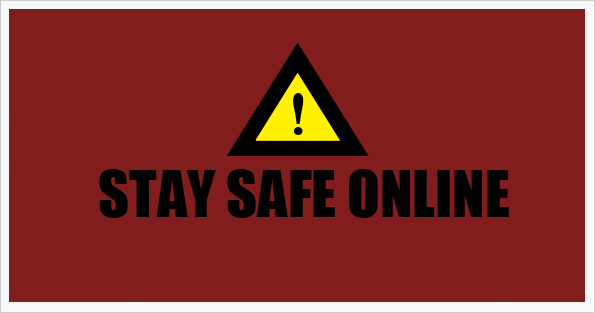 